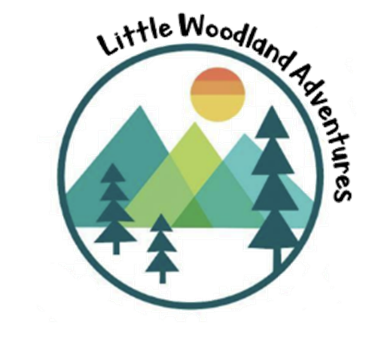 Child Care Registration FormCHILD’S INFORMATIONChild’s Full Name: ____________________________________ Birth Date: _____/_____/_____ Address: _____________________________________________ Home Phone: ________________City: _____________________________ State: _________PC/Zip Code: ________________ Nickname: _______________________________PARENT/GUARDIAN INFORMATIONMother’s Full Name: _________________________________ Home Phone: __________________Address: __________________________________________________________________________City: _____________________________ State: _________PC/Zip Code: ________________Occupation: _____________________________ Work Phone: ____________________ext._______Name of Employer________________________________ Cellular Phone: ____________________Business Address: __________________________________ City: ___________________________Work Hours: ____________________________ Driver’s License # __________________________Email: ___________________________________________Father’s Full Name: _________________________________ Home Phone: __________________Address: __________________________________________________________________________City: _____________________________ State: _________PC/Zip Code: ________________Occupation: _____________________________ Work Phone: ____________________ext._______Name of Employer________________________________ Cellular Phone: ____________________Business Address: __________________________________ City: ___________________________Work Hours: ____________________________ Driver’s License # __________________________Email: _________________________________________Parent/Guardian with legal custody _________________________________________________
Parents are: Married ___ Living Together___ Divorced ___ Separated ___ Widowed ___ Single ___ Other Household Members:Names: _________________________________ Ages: _________ Relationships ________________
Names: _________________________________ Ages: _________ Relationships ________________
Names: _________________________________ Ages: _________ Relationships ________________Siblings living with the child:  Name:_______________________                 Age:____________                                                 Name:_______________________                 Age:____________                                                 Name:_______________________                 Age:____________CHILD PICK-UP INFORMATIONPlease list below the people who have *Permission* to pick up your child.*Note:  Anyone picking up your child must have picture ID and will make a copy of the ID .Name: __________________________ Phone: _________________ Relationship: __________Name: __________________________ Phone: _________________ Relationship: __________ Name: __________________________ Phone: _________________ Relationship: __________Please list those persons who *Do Not Have Permission* to pick up your child.Please explain the reason below or talk to your caregiver so she is aware of the situation.If the person is a legal parent or gradian we must have a copy of a court ordered restraining order.Name: __________________________ Phone: _________________ Relationship: __________Name: __________________________ Phone: _________________ Relationship: __________ Reason person is not allowed to pick up your child: Name: __________________________ Description:_______________________________________Reason: ___________________________________________________________________________Name: __________________________ Description:________________________________________Reason: ___________________________________________________________________________
EMERGENCY CONTACTSPrimary Emergency Contact (other than parents or guardian) Name: ________________________________________________Home Phone: _______________________________ Work Phone: ____________________________Relationship to Child: ________________________________________________________________Address: ___________________________________________________________________________Secondary Emergency Contact (other than parents or guardian) Name: ________________________________________________Home Phone: _______________________________ Work Phone: ____________________________Relationship to Child: ________________________________________________________________Address: ___________________________________________________________________________Any Special Instructions on how to reach parents: ______________________________________________________________________________________________________________________________________________________________________________________________________________________________________________________EMERGENCY INFORMATIONDate of late physical exam:__________________1. Child’s Physician: _________________________ Phone: ______________ Address:_________________  2. Preferred Hospital: _______________________________ Phone: ___________________________3. Child’s Dentist: ___________________________ Phone: ______________ Address:_________________3. Insurance Company: ______________________________ Policy #: _________________________4. Regular Medications: _______________________________________________________________5. Blood Type: ______________________________________________________________________6. Medicine allergic to: _______________________________________________________________7. Food Allergies: ___________________________________________________________________8. Any other Allergies: _______________________________________________________________9. Immunization Record:  Date of Last Immunization: _______________________________________10. Any special health conditions:  Yes / No (Circle one) ______________________________________________________________________________________________________________________________________________________________________________________________________________________________________________________11. Has your child ever been evaluated for:    ADD/ADHD     Autism     Behavior Issues   Depression  YES / NO    ( please circle)  If  yes do you have current diagnosis from the medical professional? (please provide copy)12.Dose you child currently have an IEP?  YES / NO   (If yes please provide a copy of the IEP)13. My child has    Hearing    Visual     Speech   problems (Circle one)    [  ]  I think my child might14.  Child has had:						Child suffers from:	[  ] Measles						[  ] Headaches	[  ] German Measles					[  ] Earaches	[  ] Chicken Pox					[  ] Sore Throat	[  ] Mumps						[  ] Stomach Aches	[  ] Whopping Cough					[  ] Flu / Colds	[  ] Other _____________				[  ] Other _____________15. Please list any communicable diseases your child has or has had in the past and special instructions for care:____________________________________________________________________________________________________________________________________________________________________________________________________________________________________________________________________________________________________________________________________________________________Religious / Cultural InformationInto the forest learning center dose not discriminate because of race, religion, gender, culture, ability or any other reason. The information you provide helps us learn more about your child and family preference and beliefs, to help your child learn and grow.[  ]  	Religious provisions we should be aware of (ex: foods to not eat, holidays to not celebrate, ect) ______________________________________________________________________________________________________________________________________________________________________________________________________________________________________________________[  ]     Cultural practices we should be aware of: ______________________________________________________________________________________________________________________________________________________________________________________________________________________________________________________  [  ]      Family Traditions you would like to share so we might incorporate them in our curriculum:______________________________________________________________________________________________________________________________________________________________________________________________________________________________________________________  General Child Information:Dose you child have any pervious peer group interactions ( daycare, church groups, play groups, ect)YES / NO.  If yes what type of interactions and how do they do: ____________________________________________________________________________________________________________________________________________________________________Dose your child take a nap? YES / NO   If yes How many per day:_____  At about what time:______Do they need any special object (ex blanket, stuffed animal) to help them fall asleep?______________List any specific fears, strengths, interest or dislike (ex. food, favorite toys, activities, security objects) your child has that might help us get to know them better:______________________________________________________________________________________________________________________________________________________________________________________________________________________________________________________   How do you discipline your child at home:___________________________________________________________________________________________________________________________________________________________________________________________________________________Do you have any outstanding concerns? _________________________________________________ _________________________________________________________________________________ _________________________________________________________________________________ _________________________________________________________________________________ What are your goals for your child while attending care here:______________________________________________________________________________________________________________________________________________________________________________________________________________________________________________________________________________________Any other information you would like to provide us with to help better teach and take care of your child:____________________________________________________________________________________________________________________________________________________________________________________________________________________________________________________________________________________________________________________________________I herby sign that all information I have provided is true and up to date as of, Today’s Date:_________Parent / Gradian name:_________________________   Signature:__________________________Medical Consent for treatment and care of minor children:I                                                        (the natural parent or legal guardian) hereby give permission that my child, _____________________________, may be given emergency medical treatment to include First Aid and CPR by a qualified child care provider at Into the Little Woodland Adventures.I further authorize and consent to medical, surgical and hospital care, treatment and procedures to be performed for my child by a licensed physician, dentist, health care provider, or hospital when deemed necessary or advisable by the physician to safeguard my child’s health. I waive my right of informed consent to such treatment.*I give my permission for my child to be transported by ambulance or aid car to an emergency center for treatment. Initial:______*I give my permission for my child to be transported off-site should the center need to be evacuated in the event of an emergency. Initial:______*I certify (or declare) under penalty of perjury under the laws of the State of Washington that the foregoing is true and correct. Initial:______(If you choose not to give permission, please provide a court signed waiver and alternate emergency plan in case you cannot be reached.)BOTH PARENTS MUST SIGN OR PARENT/GAURDIAN WITH SOLE CUSTODY OF THE CHILD:Parent Name:_______________________   Signature:___________________________   Date:___________Parent Name:_______________________   Signature:___________________________   Date:___________This authorization shall remain valid until revoked by me, (the parent or guardian) in writing. Authorizations to this form can only be done by parent(s) who have completed & signed the form Initial:______                                                      BOTH PARENTS MUST SIGN OR PARENT/GAURDIAN WITH SOLE CUSTODY OF THE CHILD:Permission AuthorizationI herby give my permission to allow my children listed in this registration pack to participate in the following:Health and Safety (Please check any that apply) Apply SunscreenApply lotion to dry skinAllow photos of my child to be given to another child (In portfolio)Media ReleaseLittle Woodland Adventures has my _________________ permission, to use photos and videos of my child(ren)On Their:Facebook page __________ (initial)	4.   Advertisements (Facebook, brochures,  Instagram         __________(initial)	      and fliers _______ (initial)Website            __________(initial)         5.   News stations and or News papers ________ (initial)Surveillance Video:I ____________________________ acknowledge that Little Woodland Adventures uses and GoPro/Body camera to record the days events for safety and for posting. ________(initial) Picture MessagingI give permission for photos of my child to be picture messaged to the following numbers:       Name:_________________    Relationship:___________________  Number:_________________       Name:_________________    Relationship:___________________  Number:_________________       Name:_________________    Relationship:___________________  Number:_________________       Name:_________________    Relationship:___________________  Number:_________________